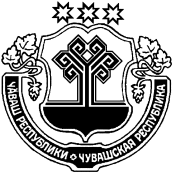 О признании утратившим силу постановлений администрации Янтиковского района Чувашской Республики В связи с вступлением в силу с 01.07.2020 в силу положений Федерального закона от 26.07.2019 № 199-ФЗ, исключающим полномочия местных администраций по определению порядка осуществления внутреннего муниципального финансового контроля администрации Янтиковского района Чувашской Республики  п о с т а н о в л я е т:Признать утратившими силу:а) постановление администрации Янтиковского района от 18.09.2019  № 447 «Об утверждении Порядка осуществления финансовым отделом администрации Янтиковского района полномочий по внутреннему муниципальному финансовому контролю»;б) постановление администрации Янтиковского района от 03.02.2020  № 55 «О внесении изменений в постановление администрации Янтиковского района от 18.09.2019 № 447».2. Настоящее постановление вступает в силу с момента его официального опубликования.Глава администрацииЯнтиковского района                                                                       В.А. ВанеркеЧУВАШСКАЯ РЕСПУБЛИКАЧĂВАШ РЕСПУБЛИКИАДМИНИСТРАЦИЯЯНТИКОВСКОГО РАЙОНАПОСТАНОВЛЕНИЕ_03.06.2020   № __280__село ЯнтиковоТĂВАЙ РАЙОНАДМИНИСТРАЦИЙĔЙЫШĂНУ03.06.2020  _280___№ Тǎвай ялě